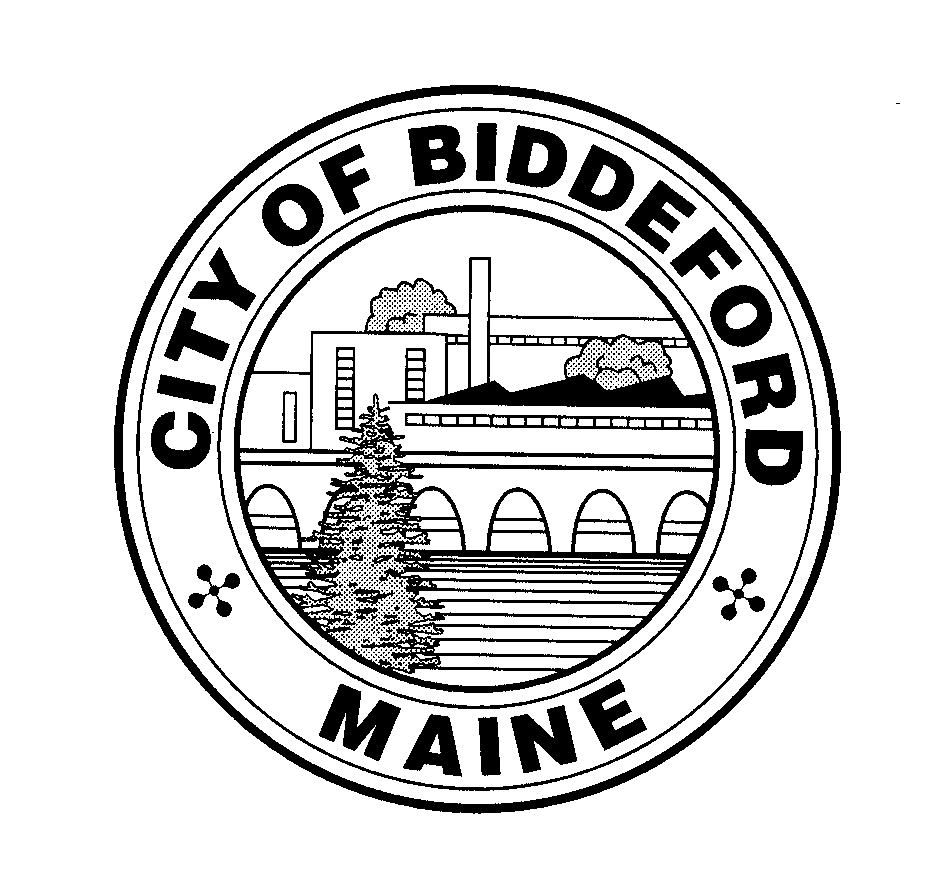 City of BiddefordGeneral Assistance 205 Main Street, Biddeford ME 04005Phone: (207) 284-9514	Fax: (207) 571-0675BURIALS/CREMATIONS: The city of Biddeford’s General Assistance Program will pay for direct burial and cremation expenses, up to the allowed maximums, for eligible deceased persons who leave no money or assets to pay for the burial/cremation costs and who have no legally liable relatives, either individually or as a group, possessing a financial capacity to pay for the costs either in lump sum or by means of a budgeted payment arrangement with the funeral home.LEGALLY LIABLE RELATIVES: Spouse, parents, grandparents, children and grandchildren are legally liable relatives.  If the family believes that there is an inability to pay for the burial/cremation expenses, each liable relative must complete and return a signed financial statement along with verification of all income and expenses. FINANCIAL RESOURCES AVAILABLE FOR BURIAL/CREMATION EXPENSES:the estate of the deceased—including bank accounts, life insurance policies and prepaid burial plansfinancial capacity of legally liable relativesprogram benefits such as Veterans and Social Security death benefitsfinancial contributions from any other source, such as friends, community collections, donations, etc.DIRECT BURIAL: payment will be authorized up to the allowed maximum, with additional payments, where there is an actual cost, for the wholesale cost of a liner and the opening and closing of the grave site.CREMATION: payment will be authorized up to the allowed maximum, with additional payments, where there is an actual cost, for the wholesale cost of a liner. THE GENERAL ASSISTANCE PROGRAM: does not allow for more elaborate funerals, including the cost of flowers, memorials, markers, headstones etc. All income, including any income that is available for the above items, must be applied toward the cost of the burial/cremation expenses. Viewing for family members is at the convenience of the funeral home.TIMELY NOTICE: funeral directors must notify the administrator prior to the burial or cremation or by the end of three business days following the funeral director’s receipt of the body, whichever is earlier. THE CITY MUST BE REIMBURSED FOR THE AMOUNT OF GENERAL ASSISTANCE GRANTED IN THE EVENT OF A LEGALLY LIABLE RELATIVE’S SUBSEQUENT ABILITY TO PAY.City of BiddefordBurial/Cremation Financial StatementEach family members who is legally responsible for the burial or cremation must complete and return a signed financial statement for the determination of the amount that the City of Biddeford will be able to assist with. Provide verification of all income and expenses. INCOMEASSETS EXPENSESRIGHTS AND RESPONSIBILITIESName of Deceased:                 Last                  First                  Middle Name of Deceased:                 Last                  First                  Middle Name of Deceased:                 Last                  First                  Middle Name of Deceased:                 Last                  First                  Middle Social Security NumberSocial Security NumberSocial Security NumberDate of BirthDate of BirthRelationship to Deceased  Relationship to Deceased  Family Member:                      Last                  First                  Middle Family Member:                      Last                  First                  Middle Family Member:                      Last                  First                  Middle Family Member:                      Last                  First                  Middle Social Security NumberSocial Security NumberSocial Security NumberDate of BirthDate of BirthTelephone Number Telephone Number Family Member Spouse:       Last                  First                  MiddleFamily Member Spouse:       Last                  First                  MiddleFamily Member Spouse:       Last                  First                  MiddleFamily Member Spouse:       Last                  First                  MiddleSocial Security NumberSocial Security NumberSocial Security NumberDate of BirthDate of BirthTelephone NumberTelephone NumberCurrent Address:           Street                                           Town/CityCurrent Address:           Street                                           Town/CityCurrent Address:           Street                                           Town/CityCurrent Address:           Street                                           Town/CityCurrent Address:           Street                                           Town/CityCurrent Address:           Street                                           Town/CityCurrent Address:           Street                                           Town/CityZip CodeZip CodeZip CodeZip CodeMailing Address:            Street/PO Box                          Town/CityMailing Address:            Street/PO Box                          Town/CityMailing Address:            Street/PO Box                          Town/CityMailing Address:            Street/PO Box                          Town/CityMailing Address:            Street/PO Box                          Town/CityMailing Address:            Street/PO Box                          Town/CityMailing Address:            Street/PO Box                          Town/CityZip CodeZip CodeZip CodeZip CodeNumber in household:How many are related: How many are NOT related:How many are NOT related:Number  requesting assistance: Number  requesting assistance: Number  requesting assistance: Number receiving SNAP:Monthly benefit amount: Number receiving SNAP:Monthly benefit amount: Number receiving SNAP:Monthly benefit amount: Number receiving SNAP:Monthly benefit amount: Is anyone in the household receiving any of the following (circle which one(s) apply): Medicaid               Medicare               MaineCare               Other Health Insurance               WICIs anyone in the household receiving any of the following (circle which one(s) apply): Medicaid               Medicare               MaineCare               Other Health Insurance               WICIs anyone in the household receiving any of the following (circle which one(s) apply): Medicaid               Medicare               MaineCare               Other Health Insurance               WICIs anyone in the household receiving any of the following (circle which one(s) apply): Medicaid               Medicare               MaineCare               Other Health Insurance               WICIs anyone in the household receiving any of the following (circle which one(s) apply): Medicaid               Medicare               MaineCare               Other Health Insurance               WICIs anyone in the household receiving any of the following (circle which one(s) apply): Medicaid               Medicare               MaineCare               Other Health Insurance               WICIs anyone in the household receiving any of the following (circle which one(s) apply): Medicaid               Medicare               MaineCare               Other Health Insurance               WICNumber of household members that  are US Citizens:Number of household members that  are US Citizens:Number of household members that  are US Citizens:Number of household members that  are US Citizens:MEMBERS OF THE HOUSEHOLD: (LIST ALL, EVEN IF YOU ARE NOT REQUESTING ASSISTANCE FOR THEM)MEMBERS OF THE HOUSEHOLD: (LIST ALL, EVEN IF YOU ARE NOT REQUESTING ASSISTANCE FOR THEM)MEMBERS OF THE HOUSEHOLD: (LIST ALL, EVEN IF YOU ARE NOT REQUESTING ASSISTANCE FOR THEM)MEMBERS OF THE HOUSEHOLD: (LIST ALL, EVEN IF YOU ARE NOT REQUESTING ASSISTANCE FOR THEM)MEMBERS OF THE HOUSEHOLD: (LIST ALL, EVEN IF YOU ARE NOT REQUESTING ASSISTANCE FOR THEM)MEMBERS OF THE HOUSEHOLD: (LIST ALL, EVEN IF YOU ARE NOT REQUESTING ASSISTANCE FOR THEM)MEMBERS OF THE HOUSEHOLD: (LIST ALL, EVEN IF YOU ARE NOT REQUESTING ASSISTANCE FOR THEM)MEMBERS OF THE HOUSEHOLD: (LIST ALL, EVEN IF YOU ARE NOT REQUESTING ASSISTANCE FOR THEM)MEMBERS OF THE HOUSEHOLD: (LIST ALL, EVEN IF YOU ARE NOT REQUESTING ASSISTANCE FOR THEM)MEMBERS OF THE HOUSEHOLD: (LIST ALL, EVEN IF YOU ARE NOT REQUESTING ASSISTANCE FOR THEM)MEMBERS OF THE HOUSEHOLD: (LIST ALL, EVEN IF YOU ARE NOT REQUESTING ASSISTANCE FOR THEM)NameNameNameRelationshipRelationshipRelationshipSocial Security NumberSocial Security NumberSocial Security NumberSocial Security NumberDate of BirthDO YOU HAVE ANY MINOR CHILDREN WHO ARE NOT LIVING WITH YOU? IF YES, DO YOU HAVE ANY MINOR CHILDREN WHO ARE NOT LIVING WITH YOU? IF YES, DO YOU HAVE ANY MINOR CHILDREN WHO ARE NOT LIVING WITH YOU? IF YES, DO YOU HAVE ANY MINOR CHILDREN WHO ARE NOT LIVING WITH YOU? IF YES, DO YOU HAVE ANY MINOR CHILDREN WHO ARE NOT LIVING WITH YOU? IF YES, DO YOU HAVE ANY MINOR CHILDREN WHO ARE NOT LIVING WITH YOU? IF YES, DO YOU HAVE ANY MINOR CHILDREN WHO ARE NOT LIVING WITH YOU? IF YES, DO YOU HAVE ANY MINOR CHILDREN WHO ARE NOT LIVING WITH YOU? IF YES, DO YOU HAVE ANY MINOR CHILDREN WHO ARE NOT LIVING WITH YOU? IF YES, DO YOU HAVE ANY MINOR CHILDREN WHO ARE NOT LIVING WITH YOU? IF YES, DO YOU HAVE ANY MINOR CHILDREN WHO ARE NOT LIVING WITH YOU? IF YES, NameNameNameDate of Birth Date of Birth Who does the child live with?Who does the child live with?Who does the child live with?AddressAddressAddressTypeAmountFrequency: Weekly, bi-weekly, or monthlyName of RecipientEmployment TANFSocial Security SSISSDIMilitary/Veteran’s Benefit Retirement/Pension PlanUnemployment CompensationWorker’s Compensation Child Support/Alimony Income from relativesOther (specify):Other (specify):TypeYes NoValue OtherCash on Hand$Checking Account$Bank and Account Number:Saving Account$Bank and Account Number:Retirement/IRA, 401K, etc. $Type:Stocks/Bonds/Mutual Funds $Home$How Many?Other Real Estate$How Many?Vehicle(s)$How Many? Year/Make/Model:Recreational Vehicle(s) (Motorcycle, ATV, Snowmobile Camper, Boat)$How Many? Type/ Year/Make Model:Life Insurance$Company/Beneficiary: Other (specify):$TypeAmount TypeAmount Food$Internet$Rent$Cable$Mortgage$Child Care$Electricity $Rent A Center$Propane/K-1$Car Payment$Heating Fuel $Car Insurance$Household/Personal Supplies$Loan Payments$Prescriptions/Medical$Credit Card Payments$Water$Credit Card Payments$Sewer$Other (specify):$Telephone$Other (specify):Cell Phone$Other (specify):Is someone other than a household member paying any of the above expense?          Yes               NoIf yes, who and what expenses:Is someone other than a household member paying any of the above expense?          Yes               NoIf yes, who and what expenses:Is someone other than a household member paying any of the above expense?          Yes               NoIf yes, who and what expenses:Is someone other than a household member paying any of the above expense?          Yes               NoIf yes, who and what expenses:Please list the amount you are able to contribute to your family’s burial or cremation    $_______________Please list the amount you are able to contribute to your family’s burial or cremation    $_______________Please list the amount you are able to contribute to your family’s burial or cremation    $_______________Please list the amount you are able to contribute to your family’s burial or cremation    $_______________STATEMENT OF APPLICANT: I hereby affirm that the facts in this application are true, correct, and complete, and that I have not knowingly withheld any information. I understand that the Administrator has the right to verify any information necessary to determine my eligibility and hereby give my consent. I understand if I refuse to give my consent it may result in my not being eligible to receive assistance therefore, I give my express permission for the Administrator to contact such sources or persons necessary, including DHHS, to verify any information relevant to the determination of eligibility.______________________________________________________                               __________________________________Signature of Applicant                                                                                                                                            Date______________________________________________________                               __________________________________General Assistance Administrator                                                                                                                      Date